What year group are you in?Are you a boy or a girl?1. How do you feel about mathematics? (choose one)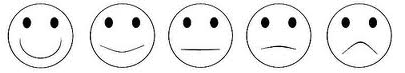 2. How good are you at mathematics? (choose one)3. I can use lots of different methods to work things out. (choose one)4. Using mathematics equipment helps me to learn. (choose one)	5. I like working with someone else in mathematics lessons. (choose one)6. Mistakes help you to learn more. (choose one)